rehberlikmerkezim.com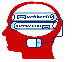 ……………………….  EĞİTİM ÖĞRETİM YILI………………………………………………..İLKOKULUTÜRKÇE DERSİ BİREYSELLEŞTİRİLMİŞ  EĞİTİM PLANIÖğrenci Adı Soyadı:                                                                                      Sınıf:                    Numara:……………………….  EĞİTİM ÖĞRETİM YILI………………………………………………..İLKOKULUTÜRKÇE DERSİ BİREYSELLEŞTİRİLMİŞ  EĞİTİM PLANIÖğrenci Adı Soyadı:                                                                                      Sınıf:                    Numara:……………………….  EĞİTİM ÖĞRETİM YILI………………………………………………..İLKOKULUTÜRKÇE DERSİ BİREYSELLEŞTİRİLMİŞ  EĞİTİM PLANIÖğrenci Adı Soyadı:                                                                                      Sınıf:                    Numara:……………………….  EĞİTİM ÖĞRETİM YILI………………………………………………..İLKOKULUTÜRKÇE DERSİ BİREYSELLEŞTİRİLMİŞ  EĞİTİM PLANIÖğrenci Adı Soyadı:                                                                                      Sınıf:                    Numara:……………………….  EĞİTİM ÖĞRETİM YILI………………………………………………..İLKOKULUTÜRKÇE DERSİ BİREYSELLEŞTİRİLMİŞ  EĞİTİM PLANIÖğrenci Adı Soyadı:                                                                                      Sınıf:                    Numara:……………………….  EĞİTİM ÖĞRETİM YILI………………………………………………..İLKOKULUTÜRKÇE DERSİ BİREYSELLEŞTİRİLMİŞ  EĞİTİM PLANIÖğrenci Adı Soyadı:                                                                                      Sınıf:                    Numara:……………………….  EĞİTİM ÖĞRETİM YILI………………………………………………..İLKOKULUTÜRKÇE DERSİ BİREYSELLEŞTİRİLMİŞ  EĞİTİM PLANIÖğrenci Adı Soyadı:                                                                                      Sınıf:                    Numara:……………………….  EĞİTİM ÖĞRETİM YILI………………………………………………..İLKOKULUTÜRKÇE DERSİ BİREYSELLEŞTİRİLMİŞ  EĞİTİM PLANIÖğrenci Adı Soyadı:                                                                                      Sınıf:                    Numara:……………………….  EĞİTİM ÖĞRETİM YILI………………………………………………..İLKOKULUTÜRKÇE DERSİ BİREYSELLEŞTİRİLMİŞ  EĞİTİM PLANIÖğrenci Adı Soyadı:                                                                                      Sınıf:                    Numara:……………………….  EĞİTİM ÖĞRETİM YILI………………………………………………..İLKOKULUTÜRKÇE DERSİ BİREYSELLEŞTİRİLMİŞ  EĞİTİM PLANIÖğrenci Adı Soyadı:                                                                                      Sınıf:                    Numara:……………………….  EĞİTİM ÖĞRETİM YILI………………………………………………..İLKOKULUTÜRKÇE DERSİ BİREYSELLEŞTİRİLMİŞ  EĞİTİM PLANIÖğrenci Adı Soyadı:                                                                                      Sınıf:                    Numara:……………………….  EĞİTİM ÖĞRETİM YILI………………………………………………..İLKOKULUTÜRKÇE DERSİ BİREYSELLEŞTİRİLMİŞ  EĞİTİM PLANIÖğrenci Adı Soyadı:                                                                                      Sınıf:                    Numara: Uzun Dönemli Amaçlar: Türkçe dersi ile ilgili becerilen geliştirilmesi                                                                    Uzun Dönemli Amaçlar: Türkçe dersi ile ilgili becerilen geliştirilmesi                                                                    Uzun Dönemli Amaçlar: Türkçe dersi ile ilgili becerilen geliştirilmesi                                                                    Uzun Dönemli Amaçlar: Türkçe dersi ile ilgili becerilen geliştirilmesi                                                                    Uzun Dönemli Amaçlar: Türkçe dersi ile ilgili becerilen geliştirilmesi                                                                    Uzun Dönemli Amaçlar: Türkçe dersi ile ilgili becerilen geliştirilmesi                                                                    Uzun Dönemli Amaçlar: Türkçe dersi ile ilgili becerilen geliştirilmesi                                                                    Uzun Dönemli Amaçlar: Türkçe dersi ile ilgili becerilen geliştirilmesi                                                                    Uzun Dönemli Amaçlar: Türkçe dersi ile ilgili becerilen geliştirilmesi                                                                    Uzun Dönemli Amaçlar: Türkçe dersi ile ilgili becerilen geliştirilmesi                                                                    Uzun Dönemli Amaçlar: Türkçe dersi ile ilgili becerilen geliştirilmesi                                                                    Uzun Dönemli Amaçlar: Türkçe dersi ile ilgili becerilen geliştirilmesi                                                                                            Kısa Dönemli Amaçlar                         Kısa Dönemli Amaçlar                         Kazanımlar                         KazanımlarÖğretim Yöntem TeknikleriÖğretim Yöntem TeknikleriEğitimMateryalleriDönütlerDönütlerDönütlerTarihAralıklarıTarihAralıkları                         Kısa Dönemli Amaçlar                         Kısa Dönemli Amaçlar                         Kazanımlar                         KazanımlarÖğretim Yöntem TeknikleriÖğretim Yöntem TeknikleriEğitimMateryalleri+-I-TarihAralıklarıTarihAralıklarıOKUMA-YAZMATüm ses grubundaki ses-hece-kelime-cümleleri okur/yazar.  1. Grup: e, l, a, k, i, n 
2. Grup: o, m, u, t, ü, y 
3. Grup: ö, r, ı, d, s, b 
4. Grup: z, ç, g, ş, c, p 
5. Grup: h, v, ğ, f, j1. Ses grubuna ilişkin heceleri okur.2. Ses grubuna ilişkin heceleri yazar.3. Ses grubuna ilişkin kelimeleri okur.4. Ses grubuna ilişkin kelimeleri yazar.5. Ses grubuna ilişkin cümleleri okur.6. Ses grubuna ilişkin cümleleri yazar.7. Ses grubuna ilişkin metinleri okur.8.Ses grubuna ilişkin metinleri yazar.1. Ses grubuna ilişkin heceleri okur.2. Ses grubuna ilişkin heceleri yazar.3. Ses grubuna ilişkin kelimeleri okur.4. Ses grubuna ilişkin kelimeleri yazar.5. Ses grubuna ilişkin cümleleri okur.6. Ses grubuna ilişkin cümleleri yazar.7. Ses grubuna ilişkin metinleri okur.8.Ses grubuna ilişkin metinleri yazar.Anlatım YöntemiGösterip YaptırmaSoru Cevap yöntemiRol Yapma DramaBenzetme YöntemiTartışma YöntemiTümden GelimTüme varım  Anlatım YöntemiGösterip YaptırmaSoru Cevap yöntemiRol Yapma DramaBenzetme YöntemiTartışma YöntemiTümden GelimTüme varım  Ders kitap, defter Görsel AraçlarProjeksiyonEğitsel OyunlarOkuma KitaplarıOkuma FişleriGörsel KartlarEYLÜL/EKİMEYLÜL/EKİMOKUMA-YAZMATüm ses grubundaki ses-hece-kelime-cümleleri okur/yazar.  1. Grup: e, l, a, k, i, n 
2. Grup: o, m, u, t, ü, y 
3. Grup: ö, r, ı, d, s, b 
4. Grup: z, ç, g, ş, c, p 
5. Grup: h, v, ğ, f, j1. Ses grubuna ilişkin heceleri okur.2. Ses grubuna ilişkin heceleri yazar.3. Ses grubuna ilişkin kelimeleri okur.4. Ses grubuna ilişkin kelimeleri yazar.5. Ses grubuna ilişkin cümleleri okur.6. Ses grubuna ilişkin cümleleri yazar.7. Ses grubuna ilişkin metinleri okur.8.Ses grubuna ilişkin metinleri yazar.1. Ses grubuna ilişkin heceleri okur.2. Ses grubuna ilişkin heceleri yazar.3. Ses grubuna ilişkin kelimeleri okur.4. Ses grubuna ilişkin kelimeleri yazar.5. Ses grubuna ilişkin cümleleri okur.6. Ses grubuna ilişkin cümleleri yazar.7. Ses grubuna ilişkin metinleri okur.8.Ses grubuna ilişkin metinleri yazar.Anlatım YöntemiGösterip YaptırmaSoru Cevap yöntemiRol Yapma DramaBenzetme YöntemiTartışma YöntemiTümden GelimTüme varım  Anlatım YöntemiGösterip YaptırmaSoru Cevap yöntemiRol Yapma DramaBenzetme YöntemiTartışma YöntemiTümden GelimTüme varım  Ders kitap, defter Görsel AraçlarProjeksiyonEğitsel OyunlarOkuma KitaplarıOkuma FişleriGörsel KartlarEYLÜL/EKİMEYLÜL/EKİMOKUMA-YAZMATüm ses grubundaki ses-hece-kelime-cümleleri okur/yazar.  1. Grup: e, l, a, k, i, n 
2. Grup: o, m, u, t, ü, y 
3. Grup: ö, r, ı, d, s, b 
4. Grup: z, ç, g, ş, c, p 
5. Grup: h, v, ğ, f, j1. Ses grubuna ilişkin heceleri okur.2. Ses grubuna ilişkin heceleri yazar.3. Ses grubuna ilişkin kelimeleri okur.4. Ses grubuna ilişkin kelimeleri yazar.5. Ses grubuna ilişkin cümleleri okur.6. Ses grubuna ilişkin cümleleri yazar.7. Ses grubuna ilişkin metinleri okur.8.Ses grubuna ilişkin metinleri yazar.1. Ses grubuna ilişkin heceleri okur.2. Ses grubuna ilişkin heceleri yazar.3. Ses grubuna ilişkin kelimeleri okur.4. Ses grubuna ilişkin kelimeleri yazar.5. Ses grubuna ilişkin cümleleri okur.6. Ses grubuna ilişkin cümleleri yazar.7. Ses grubuna ilişkin metinleri okur.8.Ses grubuna ilişkin metinleri yazar.Anlatım YöntemiGösterip YaptırmaSoru Cevap yöntemiRol Yapma DramaBenzetme YöntemiTartışma YöntemiTümden GelimTüme varım  Anlatım YöntemiGösterip YaptırmaSoru Cevap yöntemiRol Yapma DramaBenzetme YöntemiTartışma YöntemiTümden GelimTüme varım  Ders kitap, defter Görsel AraçlarProjeksiyonEğitsel OyunlarOkuma KitaplarıOkuma FişleriGörsel KartlarEYLÜL/EKİMEYLÜL/EKİMOKUMA-YAZMATüm ses grubundaki ses-hece-kelime-cümleleri okur/yazar.  1. Grup: e, l, a, k, i, n 
2. Grup: o, m, u, t, ü, y 
3. Grup: ö, r, ı, d, s, b 
4. Grup: z, ç, g, ş, c, p 
5. Grup: h, v, ğ, f, j1. Ses grubuna ilişkin heceleri okur.2. Ses grubuna ilişkin heceleri yazar.3. Ses grubuna ilişkin kelimeleri okur.4. Ses grubuna ilişkin kelimeleri yazar.5. Ses grubuna ilişkin cümleleri okur.6. Ses grubuna ilişkin cümleleri yazar.7. Ses grubuna ilişkin metinleri okur.8.Ses grubuna ilişkin metinleri yazar.1. Ses grubuna ilişkin heceleri okur.2. Ses grubuna ilişkin heceleri yazar.3. Ses grubuna ilişkin kelimeleri okur.4. Ses grubuna ilişkin kelimeleri yazar.5. Ses grubuna ilişkin cümleleri okur.6. Ses grubuna ilişkin cümleleri yazar.7. Ses grubuna ilişkin metinleri okur.8.Ses grubuna ilişkin metinleri yazar.Anlatım YöntemiGösterip YaptırmaSoru Cevap yöntemiRol Yapma DramaBenzetme YöntemiTartışma YöntemiTümden GelimTüme varım  Anlatım YöntemiGösterip YaptırmaSoru Cevap yöntemiRol Yapma DramaBenzetme YöntemiTartışma YöntemiTümden GelimTüme varım  Ders kitap, defter Görsel AraçlarProjeksiyonEğitsel OyunlarOkuma KitaplarıOkuma FişleriGörsel KartlarEYLÜL/EKİMEYLÜL/EKİMKONUŞMA BECERİLERİKendini ifade edebilme becerisi geliştirir..

1. Kendisiyle ilgili duygularını (üzgünüm, kızgınım, mutluyum, korkuyorum vb.)  anlatır.2. O anda yaşadığı bir olayla ilgili duygularını anlatır.3. Görülen ya da yaşanan bir olayı anlatır.4. Görülen bir yeri anlatır.5. Bir gününü anlatır.6. Basit tekerlemeler söyler.7. Bilmece, bulmaca sorar.8. Bir olayla ilgili duygularını grup önünde anlatır.9. Kendine ait olumlu özellikleri söyler.10. Gözlemlediği, incelediği nesnenin belirgin özelliklerini anlatır. 1. Kendisiyle ilgili duygularını (üzgünüm, kızgınım, mutluyum, korkuyorum vb.)  anlatır.2. O anda yaşadığı bir olayla ilgili duygularını anlatır.3. Görülen ya da yaşanan bir olayı anlatır.4. Görülen bir yeri anlatır.5. Bir gününü anlatır.6. Basit tekerlemeler söyler.7. Bilmece, bulmaca sorar.8. Bir olayla ilgili duygularını grup önünde anlatır.9. Kendine ait olumlu özellikleri söyler.10. Gözlemlediği, incelediği nesnenin belirgin özelliklerini anlatır. Anlatım YöntemiGösterip YaptırmaSoru Cevap yöntemiRol Yapma DramaBenzetme YöntemiTartışma YöntemiTümden GelimTüme varımAnlatım YöntemiGösterip YaptırmaSoru Cevap yöntemiRol Yapma DramaBenzetme YöntemiTartışma YöntemiTümden GelimTüme varımProjeksiyonGörsel KartlarYazı TahtasıDers kitap, defterProjeksiyonYazı TablosuOkuma FişleriEğitsel OyunlarGörsel AraçlarKASIM/ARALIKKASIM/ARALIKKONUŞMA BECERİLERİKendini ifade edebilme becerisi geliştirir..

1. Kendisiyle ilgili duygularını (üzgünüm, kızgınım, mutluyum, korkuyorum vb.)  anlatır.2. O anda yaşadığı bir olayla ilgili duygularını anlatır.3. Görülen ya da yaşanan bir olayı anlatır.4. Görülen bir yeri anlatır.5. Bir gününü anlatır.6. Basit tekerlemeler söyler.7. Bilmece, bulmaca sorar.8. Bir olayla ilgili duygularını grup önünde anlatır.9. Kendine ait olumlu özellikleri söyler.10. Gözlemlediği, incelediği nesnenin belirgin özelliklerini anlatır. 1. Kendisiyle ilgili duygularını (üzgünüm, kızgınım, mutluyum, korkuyorum vb.)  anlatır.2. O anda yaşadığı bir olayla ilgili duygularını anlatır.3. Görülen ya da yaşanan bir olayı anlatır.4. Görülen bir yeri anlatır.5. Bir gününü anlatır.6. Basit tekerlemeler söyler.7. Bilmece, bulmaca sorar.8. Bir olayla ilgili duygularını grup önünde anlatır.9. Kendine ait olumlu özellikleri söyler.10. Gözlemlediği, incelediği nesnenin belirgin özelliklerini anlatır. Anlatım YöntemiGösterip YaptırmaSoru Cevap yöntemiRol Yapma DramaBenzetme YöntemiTartışma YöntemiTümden GelimTüme varımAnlatım YöntemiGösterip YaptırmaSoru Cevap yöntemiRol Yapma DramaBenzetme YöntemiTartışma YöntemiTümden GelimTüme varımProjeksiyonGörsel KartlarYazı TahtasıDers kitap, defterProjeksiyonYazı TablosuOkuma FişleriEğitsel OyunlarGörsel AraçlarKASIM/ARALIKKASIM/ARALIKKONUŞMA BECERİLERİKendini ifade edebilme becerisi geliştirir..

1. Kendisiyle ilgili duygularını (üzgünüm, kızgınım, mutluyum, korkuyorum vb.)  anlatır.2. O anda yaşadığı bir olayla ilgili duygularını anlatır.3. Görülen ya da yaşanan bir olayı anlatır.4. Görülen bir yeri anlatır.5. Bir gününü anlatır.6. Basit tekerlemeler söyler.7. Bilmece, bulmaca sorar.8. Bir olayla ilgili duygularını grup önünde anlatır.9. Kendine ait olumlu özellikleri söyler.10. Gözlemlediği, incelediği nesnenin belirgin özelliklerini anlatır. 1. Kendisiyle ilgili duygularını (üzgünüm, kızgınım, mutluyum, korkuyorum vb.)  anlatır.2. O anda yaşadığı bir olayla ilgili duygularını anlatır.3. Görülen ya da yaşanan bir olayı anlatır.4. Görülen bir yeri anlatır.5. Bir gününü anlatır.6. Basit tekerlemeler söyler.7. Bilmece, bulmaca sorar.8. Bir olayla ilgili duygularını grup önünde anlatır.9. Kendine ait olumlu özellikleri söyler.10. Gözlemlediği, incelediği nesnenin belirgin özelliklerini anlatır. Anlatım YöntemiGösterip YaptırmaSoru Cevap yöntemiRol Yapma DramaBenzetme YöntemiTartışma YöntemiTümden GelimTüme varımAnlatım YöntemiGösterip YaptırmaSoru Cevap yöntemiRol Yapma DramaBenzetme YöntemiTartışma YöntemiTümden GelimTüme varımProjeksiyonGörsel KartlarYazı TahtasıDers kitap, defterProjeksiyonYazı TablosuOkuma FişleriEğitsel OyunlarGörsel AraçlarKASIM/ARALIKKASIM/ARALIKKONUŞMA BECERİLERİKendini ifade edebilme becerisi geliştirir..

1. Kendisiyle ilgili duygularını (üzgünüm, kızgınım, mutluyum, korkuyorum vb.)  anlatır.2. O anda yaşadığı bir olayla ilgili duygularını anlatır.3. Görülen ya da yaşanan bir olayı anlatır.4. Görülen bir yeri anlatır.5. Bir gününü anlatır.6. Basit tekerlemeler söyler.7. Bilmece, bulmaca sorar.8. Bir olayla ilgili duygularını grup önünde anlatır.9. Kendine ait olumlu özellikleri söyler.10. Gözlemlediği, incelediği nesnenin belirgin özelliklerini anlatır. 1. Kendisiyle ilgili duygularını (üzgünüm, kızgınım, mutluyum, korkuyorum vb.)  anlatır.2. O anda yaşadığı bir olayla ilgili duygularını anlatır.3. Görülen ya da yaşanan bir olayı anlatır.4. Görülen bir yeri anlatır.5. Bir gününü anlatır.6. Basit tekerlemeler söyler.7. Bilmece, bulmaca sorar.8. Bir olayla ilgili duygularını grup önünde anlatır.9. Kendine ait olumlu özellikleri söyler.10. Gözlemlediği, incelediği nesnenin belirgin özelliklerini anlatır. Anlatım YöntemiGösterip YaptırmaSoru Cevap yöntemiRol Yapma DramaBenzetme YöntemiTartışma YöntemiTümden GelimTüme varımAnlatım YöntemiGösterip YaptırmaSoru Cevap yöntemiRol Yapma DramaBenzetme YöntemiTartışma YöntemiTümden GelimTüme varımProjeksiyonGörsel KartlarYazı TahtasıDers kitap, defterProjeksiyonYazı TablosuOkuma FişleriEğitsel OyunlarGörsel AraçlarKASIM/ARALIKKASIM/ARALIKKONUŞMA BECERİLERİKendini ifade edebilme becerisi geliştirir..

1. Kendisiyle ilgili duygularını (üzgünüm, kızgınım, mutluyum, korkuyorum vb.)  anlatır.2. O anda yaşadığı bir olayla ilgili duygularını anlatır.3. Görülen ya da yaşanan bir olayı anlatır.4. Görülen bir yeri anlatır.5. Bir gününü anlatır.6. Basit tekerlemeler söyler.7. Bilmece, bulmaca sorar.8. Bir olayla ilgili duygularını grup önünde anlatır.9. Kendine ait olumlu özellikleri söyler.10. Gözlemlediği, incelediği nesnenin belirgin özelliklerini anlatır. 1. Kendisiyle ilgili duygularını (üzgünüm, kızgınım, mutluyum, korkuyorum vb.)  anlatır.2. O anda yaşadığı bir olayla ilgili duygularını anlatır.3. Görülen ya da yaşanan bir olayı anlatır.4. Görülen bir yeri anlatır.5. Bir gününü anlatır.6. Basit tekerlemeler söyler.7. Bilmece, bulmaca sorar.8. Bir olayla ilgili duygularını grup önünde anlatır.9. Kendine ait olumlu özellikleri söyler.10. Gözlemlediği, incelediği nesnenin belirgin özelliklerini anlatır. Anlatım YöntemiGösterip YaptırmaSoru Cevap yöntemiRol Yapma DramaBenzetme YöntemiTartışma YöntemiTümden GelimTüme varımAnlatım YöntemiGösterip YaptırmaSoru Cevap yöntemiRol Yapma DramaBenzetme YöntemiTartışma YöntemiTümden GelimTüme varımProjeksiyonGörsel KartlarYazı TahtasıDers kitap, defterProjeksiyonYazı TablosuOkuma FişleriEğitsel OyunlarGörsel AraçlarKASIM/ARALIKKASIM/ARALIKKONUŞMA BECERİLERİKendini ifade edebilme becerisi geliştirir..

1. Kendisiyle ilgili duygularını (üzgünüm, kızgınım, mutluyum, korkuyorum vb.)  anlatır.2. O anda yaşadığı bir olayla ilgili duygularını anlatır.3. Görülen ya da yaşanan bir olayı anlatır.4. Görülen bir yeri anlatır.5. Bir gününü anlatır.6. Basit tekerlemeler söyler.7. Bilmece, bulmaca sorar.8. Bir olayla ilgili duygularını grup önünde anlatır.9. Kendine ait olumlu özellikleri söyler.10. Gözlemlediği, incelediği nesnenin belirgin özelliklerini anlatır. 1. Kendisiyle ilgili duygularını (üzgünüm, kızgınım, mutluyum, korkuyorum vb.)  anlatır.2. O anda yaşadığı bir olayla ilgili duygularını anlatır.3. Görülen ya da yaşanan bir olayı anlatır.4. Görülen bir yeri anlatır.5. Bir gününü anlatır.6. Basit tekerlemeler söyler.7. Bilmece, bulmaca sorar.8. Bir olayla ilgili duygularını grup önünde anlatır.9. Kendine ait olumlu özellikleri söyler.10. Gözlemlediği, incelediği nesnenin belirgin özelliklerini anlatır. Anlatım YöntemiGösterip YaptırmaSoru Cevap yöntemiRol Yapma DramaBenzetme YöntemiTartışma YöntemiTümden GelimTüme varımAnlatım YöntemiGösterip YaptırmaSoru Cevap yöntemiRol Yapma DramaBenzetme YöntemiTartışma YöntemiTümden GelimTüme varımProjeksiyonGörsel KartlarYazı TahtasıDers kitap, defterProjeksiyonYazı TablosuOkuma FişleriEğitsel OyunlarGörsel AraçlarKASIM/ARALIKKASIM/ARALIKKONUŞMA BECERİLERİKendini ifade edebilme becerisi geliştirir..

1. Kendisiyle ilgili duygularını (üzgünüm, kızgınım, mutluyum, korkuyorum vb.)  anlatır.2. O anda yaşadığı bir olayla ilgili duygularını anlatır.3. Görülen ya da yaşanan bir olayı anlatır.4. Görülen bir yeri anlatır.5. Bir gününü anlatır.6. Basit tekerlemeler söyler.7. Bilmece, bulmaca sorar.8. Bir olayla ilgili duygularını grup önünde anlatır.9. Kendine ait olumlu özellikleri söyler.10. Gözlemlediği, incelediği nesnenin belirgin özelliklerini anlatır. 1. Kendisiyle ilgili duygularını (üzgünüm, kızgınım, mutluyum, korkuyorum vb.)  anlatır.2. O anda yaşadığı bir olayla ilgili duygularını anlatır.3. Görülen ya da yaşanan bir olayı anlatır.4. Görülen bir yeri anlatır.5. Bir gününü anlatır.6. Basit tekerlemeler söyler.7. Bilmece, bulmaca sorar.8. Bir olayla ilgili duygularını grup önünde anlatır.9. Kendine ait olumlu özellikleri söyler.10. Gözlemlediği, incelediği nesnenin belirgin özelliklerini anlatır. Anlatım YöntemiGösterip YaptırmaSoru Cevap yöntemiRol Yapma DramaBenzetme YöntemiTartışma YöntemiTümden GelimTüme varımAnlatım YöntemiGösterip YaptırmaSoru Cevap yöntemiRol Yapma DramaBenzetme YöntemiTartışma YöntemiTümden GelimTüme varımProjeksiyonGörsel KartlarYazı TahtasıDers kitap, defterProjeksiyonYazı TablosuOkuma FişleriEğitsel OyunlarGörsel AraçlarKASIM/ARALIKKASIM/ARALIKKONUŞMA BECERİLERİKendini ifade edebilme becerisi geliştirir..

1. Kendisiyle ilgili duygularını (üzgünüm, kızgınım, mutluyum, korkuyorum vb.)  anlatır.2. O anda yaşadığı bir olayla ilgili duygularını anlatır.3. Görülen ya da yaşanan bir olayı anlatır.4. Görülen bir yeri anlatır.5. Bir gününü anlatır.6. Basit tekerlemeler söyler.7. Bilmece, bulmaca sorar.8. Bir olayla ilgili duygularını grup önünde anlatır.9. Kendine ait olumlu özellikleri söyler.10. Gözlemlediği, incelediği nesnenin belirgin özelliklerini anlatır. 1. Kendisiyle ilgili duygularını (üzgünüm, kızgınım, mutluyum, korkuyorum vb.)  anlatır.2. O anda yaşadığı bir olayla ilgili duygularını anlatır.3. Görülen ya da yaşanan bir olayı anlatır.4. Görülen bir yeri anlatır.5. Bir gününü anlatır.6. Basit tekerlemeler söyler.7. Bilmece, bulmaca sorar.8. Bir olayla ilgili duygularını grup önünde anlatır.9. Kendine ait olumlu özellikleri söyler.10. Gözlemlediği, incelediği nesnenin belirgin özelliklerini anlatır. Anlatım YöntemiGösterip YaptırmaSoru Cevap yöntemiRol Yapma DramaBenzetme YöntemiTartışma YöntemiTümden GelimTüme varımAnlatım YöntemiGösterip YaptırmaSoru Cevap yöntemiRol Yapma DramaBenzetme YöntemiTartışma YöntemiTümden GelimTüme varımProjeksiyonGörsel KartlarYazı TahtasıDers kitap, defterProjeksiyonYazı TablosuOkuma FişleriEğitsel OyunlarGörsel AraçlarKASIM/ARALIKKASIM/ARALIKKONUŞMA BECERİLERİKendini ifade edebilme becerisi geliştirir..

1. Kendisiyle ilgili duygularını (üzgünüm, kızgınım, mutluyum, korkuyorum vb.)  anlatır.2. O anda yaşadığı bir olayla ilgili duygularını anlatır.3. Görülen ya da yaşanan bir olayı anlatır.4. Görülen bir yeri anlatır.5. Bir gününü anlatır.6. Basit tekerlemeler söyler.7. Bilmece, bulmaca sorar.8. Bir olayla ilgili duygularını grup önünde anlatır.9. Kendine ait olumlu özellikleri söyler.10. Gözlemlediği, incelediği nesnenin belirgin özelliklerini anlatır. 1. Kendisiyle ilgili duygularını (üzgünüm, kızgınım, mutluyum, korkuyorum vb.)  anlatır.2. O anda yaşadığı bir olayla ilgili duygularını anlatır.3. Görülen ya da yaşanan bir olayı anlatır.4. Görülen bir yeri anlatır.5. Bir gününü anlatır.6. Basit tekerlemeler söyler.7. Bilmece, bulmaca sorar.8. Bir olayla ilgili duygularını grup önünde anlatır.9. Kendine ait olumlu özellikleri söyler.10. Gözlemlediği, incelediği nesnenin belirgin özelliklerini anlatır. Anlatım YöntemiGösterip YaptırmaSoru Cevap yöntemiRol Yapma DramaBenzetme YöntemiTartışma YöntemiTümden GelimTüme varımAnlatım YöntemiGösterip YaptırmaSoru Cevap yöntemiRol Yapma DramaBenzetme YöntemiTartışma YöntemiTümden GelimTüme varımProjeksiyonGörsel KartlarYazı TahtasıDers kitap, defterProjeksiyonYazı TablosuOkuma FişleriEğitsel OyunlarGörsel AraçlarKASIM/ARALIKKASIM/ARALIKKONUŞMA BECERİLERİKendini ifade edebilme becerisi geliştirir..

1. Kendisiyle ilgili duygularını (üzgünüm, kızgınım, mutluyum, korkuyorum vb.)  anlatır.2. O anda yaşadığı bir olayla ilgili duygularını anlatır.3. Görülen ya da yaşanan bir olayı anlatır.4. Görülen bir yeri anlatır.5. Bir gününü anlatır.6. Basit tekerlemeler söyler.7. Bilmece, bulmaca sorar.8. Bir olayla ilgili duygularını grup önünde anlatır.9. Kendine ait olumlu özellikleri söyler.10. Gözlemlediği, incelediği nesnenin belirgin özelliklerini anlatır. 1. Kendisiyle ilgili duygularını (üzgünüm, kızgınım, mutluyum, korkuyorum vb.)  anlatır.2. O anda yaşadığı bir olayla ilgili duygularını anlatır.3. Görülen ya da yaşanan bir olayı anlatır.4. Görülen bir yeri anlatır.5. Bir gününü anlatır.6. Basit tekerlemeler söyler.7. Bilmece, bulmaca sorar.8. Bir olayla ilgili duygularını grup önünde anlatır.9. Kendine ait olumlu özellikleri söyler.10. Gözlemlediği, incelediği nesnenin belirgin özelliklerini anlatır. Anlatım YöntemiGösterip YaptırmaSoru Cevap yöntemiRol Yapma DramaBenzetme YöntemiTartışma YöntemiTümden GelimTüme varımAnlatım YöntemiGösterip YaptırmaSoru Cevap yöntemiRol Yapma DramaBenzetme YöntemiTartışma YöntemiTümden GelimTüme varımProjeksiyonGörsel KartlarYazı TahtasıDers kitap, defterProjeksiyonYazı TablosuOkuma FişleriEğitsel OyunlarGörsel AraçlarKASIM/ARALIKKASIM/ARALIKGÖRSEL VE İŞİTSEL ALGIGörsel algı ile ilgili çalışmalar yapar.1.Gösterilen resimdeki eksikleri bulur2.Gösterilen resimdeki hataları bulur.3. Verilen nesne resimleri arasından adı söylenen nesnenin resmini seçer1.Gösterilen resimdeki eksikleri bulur2.Gösterilen resimdeki hataları bulur.3. Verilen nesne resimleri arasından adı söylenen nesnenin resmini seçerAnlatım YöntemiGösterip YaptırmaSoru Cevap yöntemiBenzetme YöntemiTartışma YöntemiAnlatım YöntemiGösterip YaptırmaSoru Cevap yöntemiBenzetme YöntemiTartışma YöntemiProjeksiyonGörsel KartlarYazı TahtasıDers kitap, defterGörsel AraçlarOCAK/MARTOCAK/MARTGÖRSEL VE İŞİTSEL ALGIGörsel algı ile ilgili çalışmalar yapar.1.Gösterilen resimdeki eksikleri bulur2.Gösterilen resimdeki hataları bulur.3. Verilen nesne resimleri arasından adı söylenen nesnenin resmini seçer1.Gösterilen resimdeki eksikleri bulur2.Gösterilen resimdeki hataları bulur.3. Verilen nesne resimleri arasından adı söylenen nesnenin resmini seçerAnlatım YöntemiGösterip YaptırmaSoru Cevap yöntemiBenzetme YöntemiTartışma YöntemiAnlatım YöntemiGösterip YaptırmaSoru Cevap yöntemiBenzetme YöntemiTartışma YöntemiProjeksiyonGörsel KartlarYazı TahtasıDers kitap, defterGörsel AraçlarOCAK/MARTOCAK/MARTGÖRSEL VE İŞİTSEL ALGIGörsel algı ile ilgili çalışmalar yapar.1.Gösterilen resimdeki eksikleri bulur2.Gösterilen resimdeki hataları bulur.3. Verilen nesne resimleri arasından adı söylenen nesnenin resmini seçer1.Gösterilen resimdeki eksikleri bulur2.Gösterilen resimdeki hataları bulur.3. Verilen nesne resimleri arasından adı söylenen nesnenin resmini seçerAnlatım YöntemiGösterip YaptırmaSoru Cevap yöntemiBenzetme YöntemiTartışma YöntemiAnlatım YöntemiGösterip YaptırmaSoru Cevap yöntemiBenzetme YöntemiTartışma YöntemiProjeksiyonGörsel KartlarYazı TahtasıDers kitap, defterGörsel AraçlarOCAK/MARTOCAK/MARTSözcükleri doğru kullanır.1. Söylenen sözcüğü tekrar eder.2. Gösterilen ve söylenen nesnenin adını söyler.3. Gösterilen nesnenin adını söyler.4. Resmi gösterilen nesnenin adını söyler.5. Etkinlik sırasında yaptığı iş söylendiğinde söyleneni tekrar eder.6. “Şimdi ne yapıyorsun?” sorusuna iki sözcüklü tümceyle yanıt verir.7. “Bundan sonra ne yapmak istiyorsun?” sorusuna yanıt verir.8. Ne yapmak istediğini basit tümcelerle söyler.9. Gereksinimlerini basit tümcelerle söyler.10. Grup içi oyunlarda rol alır.1. Söylenen sözcüğü tekrar eder.2. Gösterilen ve söylenen nesnenin adını söyler.3. Gösterilen nesnenin adını söyler.4. Resmi gösterilen nesnenin adını söyler.5. Etkinlik sırasında yaptığı iş söylendiğinde söyleneni tekrar eder.6. “Şimdi ne yapıyorsun?” sorusuna iki sözcüklü tümceyle yanıt verir.7. “Bundan sonra ne yapmak istiyorsun?” sorusuna yanıt verir.8. Ne yapmak istediğini basit tümcelerle söyler.9. Gereksinimlerini basit tümcelerle söyler.10. Grup içi oyunlarda rol alır.Anlatım YöntemiGösterip YaptırmaSoru Cevap yöntemiRol Yapma DramaBenzetme YöntemiTartışma YöntemiTümden GelimTüme varım Anlatım YöntemiGösterip YaptırmaSoru Cevap yöntemiRol Yapma DramaBenzetme YöntemiTartışma YöntemiTümden GelimTüme varım ProjeksiyonGörsel KartlarYazı TahtasıDers kitap, defterGörsel AraçlarEğitsel OyunlarNİSANNİSANİLETİŞİM BECERİLERİSözcükleri doğru kullanır.1. Söylenen sözcüğü tekrar eder.2. Gösterilen ve söylenen nesnenin adını söyler.3. Gösterilen nesnenin adını söyler.4. Resmi gösterilen nesnenin adını söyler.5. Etkinlik sırasında yaptığı iş söylendiğinde söyleneni tekrar eder.6. “Şimdi ne yapıyorsun?” sorusuna iki sözcüklü tümceyle yanıt verir.7. “Bundan sonra ne yapmak istiyorsun?” sorusuna yanıt verir.8. Ne yapmak istediğini basit tümcelerle söyler.9. Gereksinimlerini basit tümcelerle söyler.10. Grup içi oyunlarda rol alır.1. Söylenen sözcüğü tekrar eder.2. Gösterilen ve söylenen nesnenin adını söyler.3. Gösterilen nesnenin adını söyler.4. Resmi gösterilen nesnenin adını söyler.5. Etkinlik sırasında yaptığı iş söylendiğinde söyleneni tekrar eder.6. “Şimdi ne yapıyorsun?” sorusuna iki sözcüklü tümceyle yanıt verir.7. “Bundan sonra ne yapmak istiyorsun?” sorusuna yanıt verir.8. Ne yapmak istediğini basit tümcelerle söyler.9. Gereksinimlerini basit tümcelerle söyler.10. Grup içi oyunlarda rol alır.Anlatım YöntemiGösterip YaptırmaSoru Cevap yöntemiRol Yapma DramaBenzetme YöntemiTartışma YöntemiTümden GelimTüme varım Anlatım YöntemiGösterip YaptırmaSoru Cevap yöntemiRol Yapma DramaBenzetme YöntemiTartışma YöntemiTümden GelimTüme varım ProjeksiyonGörsel KartlarYazı TahtasıDers kitap, defterGörsel AraçlarEğitsel OyunlarNİSANNİSANİLETİŞİM BECERİLERİSözcükleri doğru kullanır.1. Söylenen sözcüğü tekrar eder.2. Gösterilen ve söylenen nesnenin adını söyler.3. Gösterilen nesnenin adını söyler.4. Resmi gösterilen nesnenin adını söyler.5. Etkinlik sırasında yaptığı iş söylendiğinde söyleneni tekrar eder.6. “Şimdi ne yapıyorsun?” sorusuna iki sözcüklü tümceyle yanıt verir.7. “Bundan sonra ne yapmak istiyorsun?” sorusuna yanıt verir.8. Ne yapmak istediğini basit tümcelerle söyler.9. Gereksinimlerini basit tümcelerle söyler.10. Grup içi oyunlarda rol alır.1. Söylenen sözcüğü tekrar eder.2. Gösterilen ve söylenen nesnenin adını söyler.3. Gösterilen nesnenin adını söyler.4. Resmi gösterilen nesnenin adını söyler.5. Etkinlik sırasında yaptığı iş söylendiğinde söyleneni tekrar eder.6. “Şimdi ne yapıyorsun?” sorusuna iki sözcüklü tümceyle yanıt verir.7. “Bundan sonra ne yapmak istiyorsun?” sorusuna yanıt verir.8. Ne yapmak istediğini basit tümcelerle söyler.9. Gereksinimlerini basit tümcelerle söyler.10. Grup içi oyunlarda rol alır.Anlatım YöntemiGösterip YaptırmaSoru Cevap yöntemiRol Yapma DramaBenzetme YöntemiTartışma YöntemiTümden GelimTüme varım Anlatım YöntemiGösterip YaptırmaSoru Cevap yöntemiRol Yapma DramaBenzetme YöntemiTartışma YöntemiTümden GelimTüme varım ProjeksiyonGörsel KartlarYazı TahtasıDers kitap, defterGörsel AraçlarEğitsel OyunlarNİSANNİSANİLETİŞİM BECERİLERİSözcükleri doğru kullanır.1. Söylenen sözcüğü tekrar eder.2. Gösterilen ve söylenen nesnenin adını söyler.3. Gösterilen nesnenin adını söyler.4. Resmi gösterilen nesnenin adını söyler.5. Etkinlik sırasında yaptığı iş söylendiğinde söyleneni tekrar eder.6. “Şimdi ne yapıyorsun?” sorusuna iki sözcüklü tümceyle yanıt verir.7. “Bundan sonra ne yapmak istiyorsun?” sorusuna yanıt verir.8. Ne yapmak istediğini basit tümcelerle söyler.9. Gereksinimlerini basit tümcelerle söyler.10. Grup içi oyunlarda rol alır.1. Söylenen sözcüğü tekrar eder.2. Gösterilen ve söylenen nesnenin adını söyler.3. Gösterilen nesnenin adını söyler.4. Resmi gösterilen nesnenin adını söyler.5. Etkinlik sırasında yaptığı iş söylendiğinde söyleneni tekrar eder.6. “Şimdi ne yapıyorsun?” sorusuna iki sözcüklü tümceyle yanıt verir.7. “Bundan sonra ne yapmak istiyorsun?” sorusuna yanıt verir.8. Ne yapmak istediğini basit tümcelerle söyler.9. Gereksinimlerini basit tümcelerle söyler.10. Grup içi oyunlarda rol alır.Anlatım YöntemiGösterip YaptırmaSoru Cevap yöntemiRol Yapma DramaBenzetme YöntemiTartışma YöntemiTümden GelimTüme varım Anlatım YöntemiGösterip YaptırmaSoru Cevap yöntemiRol Yapma DramaBenzetme YöntemiTartışma YöntemiTümden GelimTüme varım ProjeksiyonGörsel KartlarYazı TahtasıDers kitap, defterGörsel AraçlarEğitsel OyunlarNİSANNİSANİLETİŞİM BECERİLERİSözcükleri doğru kullanır.1. Söylenen sözcüğü tekrar eder.2. Gösterilen ve söylenen nesnenin adını söyler.3. Gösterilen nesnenin adını söyler.4. Resmi gösterilen nesnenin adını söyler.5. Etkinlik sırasında yaptığı iş söylendiğinde söyleneni tekrar eder.6. “Şimdi ne yapıyorsun?” sorusuna iki sözcüklü tümceyle yanıt verir.7. “Bundan sonra ne yapmak istiyorsun?” sorusuna yanıt verir.8. Ne yapmak istediğini basit tümcelerle söyler.9. Gereksinimlerini basit tümcelerle söyler.10. Grup içi oyunlarda rol alır.1. Söylenen sözcüğü tekrar eder.2. Gösterilen ve söylenen nesnenin adını söyler.3. Gösterilen nesnenin adını söyler.4. Resmi gösterilen nesnenin adını söyler.5. Etkinlik sırasında yaptığı iş söylendiğinde söyleneni tekrar eder.6. “Şimdi ne yapıyorsun?” sorusuna iki sözcüklü tümceyle yanıt verir.7. “Bundan sonra ne yapmak istiyorsun?” sorusuna yanıt verir.8. Ne yapmak istediğini basit tümcelerle söyler.9. Gereksinimlerini basit tümcelerle söyler.10. Grup içi oyunlarda rol alır.Anlatım YöntemiGösterip YaptırmaSoru Cevap yöntemiRol Yapma DramaBenzetme YöntemiTartışma YöntemiTümden GelimTüme varım Anlatım YöntemiGösterip YaptırmaSoru Cevap yöntemiRol Yapma DramaBenzetme YöntemiTartışma YöntemiTümden GelimTüme varım ProjeksiyonGörsel KartlarYazı TahtasıDers kitap, defterGörsel AraçlarEğitsel OyunlarNİSANNİSANİLETİŞİM BECERİLERİSözcükleri doğru kullanır.1. Söylenen sözcüğü tekrar eder.2. Gösterilen ve söylenen nesnenin adını söyler.3. Gösterilen nesnenin adını söyler.4. Resmi gösterilen nesnenin adını söyler.5. Etkinlik sırasında yaptığı iş söylendiğinde söyleneni tekrar eder.6. “Şimdi ne yapıyorsun?” sorusuna iki sözcüklü tümceyle yanıt verir.7. “Bundan sonra ne yapmak istiyorsun?” sorusuna yanıt verir.8. Ne yapmak istediğini basit tümcelerle söyler.9. Gereksinimlerini basit tümcelerle söyler.10. Grup içi oyunlarda rol alır.1. Söylenen sözcüğü tekrar eder.2. Gösterilen ve söylenen nesnenin adını söyler.3. Gösterilen nesnenin adını söyler.4. Resmi gösterilen nesnenin adını söyler.5. Etkinlik sırasında yaptığı iş söylendiğinde söyleneni tekrar eder.6. “Şimdi ne yapıyorsun?” sorusuna iki sözcüklü tümceyle yanıt verir.7. “Bundan sonra ne yapmak istiyorsun?” sorusuna yanıt verir.8. Ne yapmak istediğini basit tümcelerle söyler.9. Gereksinimlerini basit tümcelerle söyler.10. Grup içi oyunlarda rol alır.Anlatım YöntemiGösterip YaptırmaSoru Cevap yöntemiRol Yapma DramaBenzetme YöntemiTartışma YöntemiTümden GelimTüme varım Anlatım YöntemiGösterip YaptırmaSoru Cevap yöntemiRol Yapma DramaBenzetme YöntemiTartışma YöntemiTümden GelimTüme varım ProjeksiyonGörsel KartlarYazı TahtasıDers kitap, defterGörsel AraçlarEğitsel OyunlarNİSANNİSANİLETİŞİM BECERİLERİSözcükleri doğru kullanır.1. Söylenen sözcüğü tekrar eder.2. Gösterilen ve söylenen nesnenin adını söyler.3. Gösterilen nesnenin adını söyler.4. Resmi gösterilen nesnenin adını söyler.5. Etkinlik sırasında yaptığı iş söylendiğinde söyleneni tekrar eder.6. “Şimdi ne yapıyorsun?” sorusuna iki sözcüklü tümceyle yanıt verir.7. “Bundan sonra ne yapmak istiyorsun?” sorusuna yanıt verir.8. Ne yapmak istediğini basit tümcelerle söyler.9. Gereksinimlerini basit tümcelerle söyler.10. Grup içi oyunlarda rol alır.1. Söylenen sözcüğü tekrar eder.2. Gösterilen ve söylenen nesnenin adını söyler.3. Gösterilen nesnenin adını söyler.4. Resmi gösterilen nesnenin adını söyler.5. Etkinlik sırasında yaptığı iş söylendiğinde söyleneni tekrar eder.6. “Şimdi ne yapıyorsun?” sorusuna iki sözcüklü tümceyle yanıt verir.7. “Bundan sonra ne yapmak istiyorsun?” sorusuna yanıt verir.8. Ne yapmak istediğini basit tümcelerle söyler.9. Gereksinimlerini basit tümcelerle söyler.10. Grup içi oyunlarda rol alır.Anlatım YöntemiGösterip YaptırmaSoru Cevap yöntemiRol Yapma DramaBenzetme YöntemiTartışma YöntemiTümden GelimTüme varım Anlatım YöntemiGösterip YaptırmaSoru Cevap yöntemiRol Yapma DramaBenzetme YöntemiTartışma YöntemiTümden GelimTüme varım ProjeksiyonGörsel KartlarYazı TahtasıDers kitap, defterGörsel AraçlarEğitsel OyunlarNİSANNİSANİLETİŞİM BECERİLERİSözcükleri doğru kullanır.1. Söylenen sözcüğü tekrar eder.2. Gösterilen ve söylenen nesnenin adını söyler.3. Gösterilen nesnenin adını söyler.4. Resmi gösterilen nesnenin adını söyler.5. Etkinlik sırasında yaptığı iş söylendiğinde söyleneni tekrar eder.6. “Şimdi ne yapıyorsun?” sorusuna iki sözcüklü tümceyle yanıt verir.7. “Bundan sonra ne yapmak istiyorsun?” sorusuna yanıt verir.8. Ne yapmak istediğini basit tümcelerle söyler.9. Gereksinimlerini basit tümcelerle söyler.10. Grup içi oyunlarda rol alır.1. Söylenen sözcüğü tekrar eder.2. Gösterilen ve söylenen nesnenin adını söyler.3. Gösterilen nesnenin adını söyler.4. Resmi gösterilen nesnenin adını söyler.5. Etkinlik sırasında yaptığı iş söylendiğinde söyleneni tekrar eder.6. “Şimdi ne yapıyorsun?” sorusuna iki sözcüklü tümceyle yanıt verir.7. “Bundan sonra ne yapmak istiyorsun?” sorusuna yanıt verir.8. Ne yapmak istediğini basit tümcelerle söyler.9. Gereksinimlerini basit tümcelerle söyler.10. Grup içi oyunlarda rol alır.Anlatım YöntemiGösterip YaptırmaSoru Cevap yöntemiRol Yapma DramaBenzetme YöntemiTartışma YöntemiTümden GelimTüme varım Anlatım YöntemiGösterip YaptırmaSoru Cevap yöntemiRol Yapma DramaBenzetme YöntemiTartışma YöntemiTümden GelimTüme varım ProjeksiyonGörsel KartlarYazı TahtasıDers kitap, defterGörsel AraçlarEğitsel OyunlarNİSANNİSANİLETİŞİM BECERİLERİ1. Söylenen sözcüğü tekrar eder.2. Gösterilen ve söylenen nesnenin adını söyler.3. Gösterilen nesnenin adını söyler.4. Resmi gösterilen nesnenin adını söyler.5. Etkinlik sırasında yaptığı iş söylendiğinde söyleneni tekrar eder.6. “Şimdi ne yapıyorsun?” sorusuna iki sözcüklü tümceyle yanıt verir.7. “Bundan sonra ne yapmak istiyorsun?” sorusuna yanıt verir.8. Ne yapmak istediğini basit tümcelerle söyler.9. Gereksinimlerini basit tümcelerle söyler.10. Grup içi oyunlarda rol alır.1. Söylenen sözcüğü tekrar eder.2. Gösterilen ve söylenen nesnenin adını söyler.3. Gösterilen nesnenin adını söyler.4. Resmi gösterilen nesnenin adını söyler.5. Etkinlik sırasında yaptığı iş söylendiğinde söyleneni tekrar eder.6. “Şimdi ne yapıyorsun?” sorusuna iki sözcüklü tümceyle yanıt verir.7. “Bundan sonra ne yapmak istiyorsun?” sorusuna yanıt verir.8. Ne yapmak istediğini basit tümcelerle söyler.9. Gereksinimlerini basit tümcelerle söyler.10. Grup içi oyunlarda rol alır.Anlatım YöntemiGösterip YaptırmaSoru Cevap yöntemiRol Yapma DramaBenzetme YöntemiTartışma YöntemiTümden GelimTüme varım Anlatım YöntemiGösterip YaptırmaSoru Cevap yöntemiRol Yapma DramaBenzetme YöntemiTartışma YöntemiTümden GelimTüme varım ProjeksiyonGörsel KartlarYazı TahtasıDers kitap, defterGörsel AraçlarEğitsel OyunlarNİSANNİSAN1. Söylenen sözcüğü tekrar eder.2. Gösterilen ve söylenen nesnenin adını söyler.3. Gösterilen nesnenin adını söyler.4. Resmi gösterilen nesnenin adını söyler.5. Etkinlik sırasında yaptığı iş söylendiğinde söyleneni tekrar eder.6. “Şimdi ne yapıyorsun?” sorusuna iki sözcüklü tümceyle yanıt verir.7. “Bundan sonra ne yapmak istiyorsun?” sorusuna yanıt verir.8. Ne yapmak istediğini basit tümcelerle söyler.9. Gereksinimlerini basit tümcelerle söyler.10. Grup içi oyunlarda rol alır.1. Söylenen sözcüğü tekrar eder.2. Gösterilen ve söylenen nesnenin adını söyler.3. Gösterilen nesnenin adını söyler.4. Resmi gösterilen nesnenin adını söyler.5. Etkinlik sırasında yaptığı iş söylendiğinde söyleneni tekrar eder.6. “Şimdi ne yapıyorsun?” sorusuna iki sözcüklü tümceyle yanıt verir.7. “Bundan sonra ne yapmak istiyorsun?” sorusuna yanıt verir.8. Ne yapmak istediğini basit tümcelerle söyler.9. Gereksinimlerini basit tümcelerle söyler.10. Grup içi oyunlarda rol alır.Anlatım YöntemiGösterip YaptırmaSoru Cevap yöntemiRol Yapma DramaBenzetme YöntemiTartışma YöntemiTümden GelimTüme varım Anlatım YöntemiGösterip YaptırmaSoru Cevap yöntemiRol Yapma DramaBenzetme YöntemiTartışma YöntemiTümden GelimTüme varım ProjeksiyonGörsel KartlarYazı TahtasıDers kitap, defterGörsel AraçlarEğitsel OyunlarNİSANNİSAN1. Basit şiirler söyler.2. Verilen, konulu bir resmi anlatır.3. Arka arkaya ve birbirini tamamlayacak bir şekilde hazırlanmış resimleri anlatır.4. Resimlerden oluşan öyküleri anlatır.5. Verilen nesne resimlerinden hareket ederek öykü anlatır.6. Dinlediği bir masalı, öyküyü; giriş, gelişme, sonuç düzeni içinde anlatır.7. Yarım bırakılan bir öyküyü tamamlar.8. Özgün bir öykü anlatır.9. Bir yeri, adresi, yolu, semti açık olarak sorar.10. Bir yeri, adresi, yolu, semti açık olarak anlatır.11.Belirlenmiş bir konuda konuşur.12. Belirli bir konuda karşılıklı konuşma yapar.13. İzlediği film, oyun vb. hakkında konuşur.1. Basit şiirler söyler.2. Verilen, konulu bir resmi anlatır.3. Arka arkaya ve birbirini tamamlayacak bir şekilde hazırlanmış resimleri anlatır.4. Resimlerden oluşan öyküleri anlatır.5. Verilen nesne resimlerinden hareket ederek öykü anlatır.6. Dinlediği bir masalı, öyküyü; giriş, gelişme, sonuç düzeni içinde anlatır.7. Yarım bırakılan bir öyküyü tamamlar.8. Özgün bir öykü anlatır.9. Bir yeri, adresi, yolu, semti açık olarak sorar.10. Bir yeri, adresi, yolu, semti açık olarak anlatır.11.Belirlenmiş bir konuda konuşur.12. Belirli bir konuda karşılıklı konuşma yapar.13. İzlediği film, oyun vb. hakkında konuşur.Anlatım YöntemiGösterip YaptırmaSoru Cevap yöntemiRol Yapma DramaBenzetme YöntemiTartışma YöntemiTümden Gelim                           Tüme varımAnlatım YöntemiGösterip YaptırmaSoru Cevap yöntemiRol Yapma DramaBenzetme YöntemiTartışma YöntemiTümden Gelim                           Tüme varımProjeksiyonGörsel KartlarYazı TahtasıDers kitap, defterGörsel AraçlarEğitsel OyunlarMAYIS/HAZİRANMAYIS/HAZİRANKendini ifade edebilme becerisi geliştirir.1. Basit şiirler söyler.2. Verilen, konulu bir resmi anlatır.3. Arka arkaya ve birbirini tamamlayacak bir şekilde hazırlanmış resimleri anlatır.4. Resimlerden oluşan öyküleri anlatır.5. Verilen nesne resimlerinden hareket ederek öykü anlatır.6. Dinlediği bir masalı, öyküyü; giriş, gelişme, sonuç düzeni içinde anlatır.7. Yarım bırakılan bir öyküyü tamamlar.8. Özgün bir öykü anlatır.9. Bir yeri, adresi, yolu, semti açık olarak sorar.10. Bir yeri, adresi, yolu, semti açık olarak anlatır.11.Belirlenmiş bir konuda konuşur.12. Belirli bir konuda karşılıklı konuşma yapar.13. İzlediği film, oyun vb. hakkında konuşur.1. Basit şiirler söyler.2. Verilen, konulu bir resmi anlatır.3. Arka arkaya ve birbirini tamamlayacak bir şekilde hazırlanmış resimleri anlatır.4. Resimlerden oluşan öyküleri anlatır.5. Verilen nesne resimlerinden hareket ederek öykü anlatır.6. Dinlediği bir masalı, öyküyü; giriş, gelişme, sonuç düzeni içinde anlatır.7. Yarım bırakılan bir öyküyü tamamlar.8. Özgün bir öykü anlatır.9. Bir yeri, adresi, yolu, semti açık olarak sorar.10. Bir yeri, adresi, yolu, semti açık olarak anlatır.11.Belirlenmiş bir konuda konuşur.12. Belirli bir konuda karşılıklı konuşma yapar.13. İzlediği film, oyun vb. hakkında konuşur.Anlatım YöntemiGösterip YaptırmaSoru Cevap yöntemiRol Yapma DramaBenzetme YöntemiTartışma YöntemiTümden Gelim                           Tüme varımAnlatım YöntemiGösterip YaptırmaSoru Cevap yöntemiRol Yapma DramaBenzetme YöntemiTartışma YöntemiTümden Gelim                           Tüme varımProjeksiyonGörsel KartlarYazı TahtasıDers kitap, defterGörsel AraçlarEğitsel OyunlarMAYIS/HAZİRANMAYIS/HAZİRANKendini ifade edebilme becerisi geliştirir.1. Basit şiirler söyler.2. Verilen, konulu bir resmi anlatır.3. Arka arkaya ve birbirini tamamlayacak bir şekilde hazırlanmış resimleri anlatır.4. Resimlerden oluşan öyküleri anlatır.5. Verilen nesne resimlerinden hareket ederek öykü anlatır.6. Dinlediği bir masalı, öyküyü; giriş, gelişme, sonuç düzeni içinde anlatır.7. Yarım bırakılan bir öyküyü tamamlar.8. Özgün bir öykü anlatır.9. Bir yeri, adresi, yolu, semti açık olarak sorar.10. Bir yeri, adresi, yolu, semti açık olarak anlatır.11.Belirlenmiş bir konuda konuşur.12. Belirli bir konuda karşılıklı konuşma yapar.13. İzlediği film, oyun vb. hakkında konuşur.1. Basit şiirler söyler.2. Verilen, konulu bir resmi anlatır.3. Arka arkaya ve birbirini tamamlayacak bir şekilde hazırlanmış resimleri anlatır.4. Resimlerden oluşan öyküleri anlatır.5. Verilen nesne resimlerinden hareket ederek öykü anlatır.6. Dinlediği bir masalı, öyküyü; giriş, gelişme, sonuç düzeni içinde anlatır.7. Yarım bırakılan bir öyküyü tamamlar.8. Özgün bir öykü anlatır.9. Bir yeri, adresi, yolu, semti açık olarak sorar.10. Bir yeri, adresi, yolu, semti açık olarak anlatır.11.Belirlenmiş bir konuda konuşur.12. Belirli bir konuda karşılıklı konuşma yapar.13. İzlediği film, oyun vb. hakkında konuşur.Anlatım YöntemiGösterip YaptırmaSoru Cevap yöntemiRol Yapma DramaBenzetme YöntemiTartışma YöntemiTümden Gelim                           Tüme varımAnlatım YöntemiGösterip YaptırmaSoru Cevap yöntemiRol Yapma DramaBenzetme YöntemiTartışma YöntemiTümden Gelim                           Tüme varımProjeksiyonGörsel KartlarYazı TahtasıDers kitap, defterGörsel AraçlarEğitsel OyunlarMAYIS/HAZİRANMAYIS/HAZİRAN1. Basit şiirler söyler.2. Verilen, konulu bir resmi anlatır.3. Arka arkaya ve birbirini tamamlayacak bir şekilde hazırlanmış resimleri anlatır.4. Resimlerden oluşan öyküleri anlatır.5. Verilen nesne resimlerinden hareket ederek öykü anlatır.6. Dinlediği bir masalı, öyküyü; giriş, gelişme, sonuç düzeni içinde anlatır.7. Yarım bırakılan bir öyküyü tamamlar.8. Özgün bir öykü anlatır.9. Bir yeri, adresi, yolu, semti açık olarak sorar.10. Bir yeri, adresi, yolu, semti açık olarak anlatır.11.Belirlenmiş bir konuda konuşur.12. Belirli bir konuda karşılıklı konuşma yapar.13. İzlediği film, oyun vb. hakkında konuşur.1. Basit şiirler söyler.2. Verilen, konulu bir resmi anlatır.3. Arka arkaya ve birbirini tamamlayacak bir şekilde hazırlanmış resimleri anlatır.4. Resimlerden oluşan öyküleri anlatır.5. Verilen nesne resimlerinden hareket ederek öykü anlatır.6. Dinlediği bir masalı, öyküyü; giriş, gelişme, sonuç düzeni içinde anlatır.7. Yarım bırakılan bir öyküyü tamamlar.8. Özgün bir öykü anlatır.9. Bir yeri, adresi, yolu, semti açık olarak sorar.10. Bir yeri, adresi, yolu, semti açık olarak anlatır.11.Belirlenmiş bir konuda konuşur.12. Belirli bir konuda karşılıklı konuşma yapar.13. İzlediği film, oyun vb. hakkında konuşur.Anlatım YöntemiGösterip YaptırmaSoru Cevap yöntemiRol Yapma DramaBenzetme YöntemiTartışma YöntemiTümden Gelim                           Tüme varımAnlatım YöntemiGösterip YaptırmaSoru Cevap yöntemiRol Yapma DramaBenzetme YöntemiTartışma YöntemiTümden Gelim                           Tüme varımProjeksiyonGörsel KartlarYazı TahtasıDers kitap, defterGörsel AraçlarEğitsel OyunlarMAYIS/HAZİRANMAYIS/HAZİRAN1. Basit şiirler söyler.2. Verilen, konulu bir resmi anlatır.3. Arka arkaya ve birbirini tamamlayacak bir şekilde hazırlanmış resimleri anlatır.4. Resimlerden oluşan öyküleri anlatır.5. Verilen nesne resimlerinden hareket ederek öykü anlatır.6. Dinlediği bir masalı, öyküyü; giriş, gelişme, sonuç düzeni içinde anlatır.7. Yarım bırakılan bir öyküyü tamamlar.8. Özgün bir öykü anlatır.9. Bir yeri, adresi, yolu, semti açık olarak sorar.10. Bir yeri, adresi, yolu, semti açık olarak anlatır.11.Belirlenmiş bir konuda konuşur.12. Belirli bir konuda karşılıklı konuşma yapar.13. İzlediği film, oyun vb. hakkında konuşur.1. Basit şiirler söyler.2. Verilen, konulu bir resmi anlatır.3. Arka arkaya ve birbirini tamamlayacak bir şekilde hazırlanmış resimleri anlatır.4. Resimlerden oluşan öyküleri anlatır.5. Verilen nesne resimlerinden hareket ederek öykü anlatır.6. Dinlediği bir masalı, öyküyü; giriş, gelişme, sonuç düzeni içinde anlatır.7. Yarım bırakılan bir öyküyü tamamlar.8. Özgün bir öykü anlatır.9. Bir yeri, adresi, yolu, semti açık olarak sorar.10. Bir yeri, adresi, yolu, semti açık olarak anlatır.11.Belirlenmiş bir konuda konuşur.12. Belirli bir konuda karşılıklı konuşma yapar.13. İzlediği film, oyun vb. hakkında konuşur.Anlatım YöntemiGösterip YaptırmaSoru Cevap yöntemiRol Yapma DramaBenzetme YöntemiTartışma YöntemiTümden Gelim                           Tüme varımAnlatım YöntemiGösterip YaptırmaSoru Cevap yöntemiRol Yapma DramaBenzetme YöntemiTartışma YöntemiTümden Gelim                           Tüme varımProjeksiyonGörsel KartlarYazı TahtasıDers kitap, defterGörsel AraçlarEğitsel OyunlarMAYIS/HAZİRANMAYIS/HAZİRAN1. Basit şiirler söyler.2. Verilen, konulu bir resmi anlatır.3. Arka arkaya ve birbirini tamamlayacak bir şekilde hazırlanmış resimleri anlatır.4. Resimlerden oluşan öyküleri anlatır.5. Verilen nesne resimlerinden hareket ederek öykü anlatır.6. Dinlediği bir masalı, öyküyü; giriş, gelişme, sonuç düzeni içinde anlatır.7. Yarım bırakılan bir öyküyü tamamlar.8. Özgün bir öykü anlatır.9. Bir yeri, adresi, yolu, semti açık olarak sorar.10. Bir yeri, adresi, yolu, semti açık olarak anlatır.11.Belirlenmiş bir konuda konuşur.12. Belirli bir konuda karşılıklı konuşma yapar.13. İzlediği film, oyun vb. hakkında konuşur.1. Basit şiirler söyler.2. Verilen, konulu bir resmi anlatır.3. Arka arkaya ve birbirini tamamlayacak bir şekilde hazırlanmış resimleri anlatır.4. Resimlerden oluşan öyküleri anlatır.5. Verilen nesne resimlerinden hareket ederek öykü anlatır.6. Dinlediği bir masalı, öyküyü; giriş, gelişme, sonuç düzeni içinde anlatır.7. Yarım bırakılan bir öyküyü tamamlar.8. Özgün bir öykü anlatır.9. Bir yeri, adresi, yolu, semti açık olarak sorar.10. Bir yeri, adresi, yolu, semti açık olarak anlatır.11.Belirlenmiş bir konuda konuşur.12. Belirli bir konuda karşılıklı konuşma yapar.13. İzlediği film, oyun vb. hakkında konuşur.Anlatım YöntemiGösterip YaptırmaSoru Cevap yöntemiRol Yapma DramaBenzetme YöntemiTartışma YöntemiTümden Gelim                           Tüme varımAnlatım YöntemiGösterip YaptırmaSoru Cevap yöntemiRol Yapma DramaBenzetme YöntemiTartışma YöntemiTümden Gelim                           Tüme varımProjeksiyonGörsel KartlarYazı TahtasıDers kitap, defterGörsel AraçlarEğitsel OyunlarMAYIS/HAZİRANMAYIS/HAZİRAN1. Basit şiirler söyler.2. Verilen, konulu bir resmi anlatır.3. Arka arkaya ve birbirini tamamlayacak bir şekilde hazırlanmış resimleri anlatır.4. Resimlerden oluşan öyküleri anlatır.5. Verilen nesne resimlerinden hareket ederek öykü anlatır.6. Dinlediği bir masalı, öyküyü; giriş, gelişme, sonuç düzeni içinde anlatır.7. Yarım bırakılan bir öyküyü tamamlar.8. Özgün bir öykü anlatır.9. Bir yeri, adresi, yolu, semti açık olarak sorar.10. Bir yeri, adresi, yolu, semti açık olarak anlatır.11.Belirlenmiş bir konuda konuşur.12. Belirli bir konuda karşılıklı konuşma yapar.13. İzlediği film, oyun vb. hakkında konuşur.1. Basit şiirler söyler.2. Verilen, konulu bir resmi anlatır.3. Arka arkaya ve birbirini tamamlayacak bir şekilde hazırlanmış resimleri anlatır.4. Resimlerden oluşan öyküleri anlatır.5. Verilen nesne resimlerinden hareket ederek öykü anlatır.6. Dinlediği bir masalı, öyküyü; giriş, gelişme, sonuç düzeni içinde anlatır.7. Yarım bırakılan bir öyküyü tamamlar.8. Özgün bir öykü anlatır.9. Bir yeri, adresi, yolu, semti açık olarak sorar.10. Bir yeri, adresi, yolu, semti açık olarak anlatır.11.Belirlenmiş bir konuda konuşur.12. Belirli bir konuda karşılıklı konuşma yapar.13. İzlediği film, oyun vb. hakkında konuşur.Anlatım YöntemiGösterip YaptırmaSoru Cevap yöntemiRol Yapma DramaBenzetme YöntemiTartışma YöntemiTümden Gelim                           Tüme varımAnlatım YöntemiGösterip YaptırmaSoru Cevap yöntemiRol Yapma DramaBenzetme YöntemiTartışma YöntemiTümden Gelim                           Tüme varımProjeksiyonGörsel KartlarYazı TahtasıDers kitap, defterGörsel AraçlarEğitsel OyunlarMAYIS/HAZİRANMAYIS/HAZİRAN1. Basit şiirler söyler.2. Verilen, konulu bir resmi anlatır.3. Arka arkaya ve birbirini tamamlayacak bir şekilde hazırlanmış resimleri anlatır.4. Resimlerden oluşan öyküleri anlatır.5. Verilen nesne resimlerinden hareket ederek öykü anlatır.6. Dinlediği bir masalı, öyküyü; giriş, gelişme, sonuç düzeni içinde anlatır.7. Yarım bırakılan bir öyküyü tamamlar.8. Özgün bir öykü anlatır.9. Bir yeri, adresi, yolu, semti açık olarak sorar.10. Bir yeri, adresi, yolu, semti açık olarak anlatır.11.Belirlenmiş bir konuda konuşur.12. Belirli bir konuda karşılıklı konuşma yapar.13. İzlediği film, oyun vb. hakkında konuşur.1. Basit şiirler söyler.2. Verilen, konulu bir resmi anlatır.3. Arka arkaya ve birbirini tamamlayacak bir şekilde hazırlanmış resimleri anlatır.4. Resimlerden oluşan öyküleri anlatır.5. Verilen nesne resimlerinden hareket ederek öykü anlatır.6. Dinlediği bir masalı, öyküyü; giriş, gelişme, sonuç düzeni içinde anlatır.7. Yarım bırakılan bir öyküyü tamamlar.8. Özgün bir öykü anlatır.9. Bir yeri, adresi, yolu, semti açık olarak sorar.10. Bir yeri, adresi, yolu, semti açık olarak anlatır.11.Belirlenmiş bir konuda konuşur.12. Belirli bir konuda karşılıklı konuşma yapar.13. İzlediği film, oyun vb. hakkında konuşur.Anlatım YöntemiGösterip YaptırmaSoru Cevap yöntemiRol Yapma DramaBenzetme YöntemiTartışma YöntemiTümden Gelim                           Tüme varımAnlatım YöntemiGösterip YaptırmaSoru Cevap yöntemiRol Yapma DramaBenzetme YöntemiTartışma YöntemiTümden Gelim                           Tüme varımProjeksiyonGörsel KartlarYazı TahtasıDers kitap, defterGörsel AraçlarEğitsel OyunlarMAYIS/HAZİRANMAYIS/HAZİRAN1. Basit şiirler söyler.2. Verilen, konulu bir resmi anlatır.3. Arka arkaya ve birbirini tamamlayacak bir şekilde hazırlanmış resimleri anlatır.4. Resimlerden oluşan öyküleri anlatır.5. Verilen nesne resimlerinden hareket ederek öykü anlatır.6. Dinlediği bir masalı, öyküyü; giriş, gelişme, sonuç düzeni içinde anlatır.7. Yarım bırakılan bir öyküyü tamamlar.8. Özgün bir öykü anlatır.9. Bir yeri, adresi, yolu, semti açık olarak sorar.10. Bir yeri, adresi, yolu, semti açık olarak anlatır.11.Belirlenmiş bir konuda konuşur.12. Belirli bir konuda karşılıklı konuşma yapar.13. İzlediği film, oyun vb. hakkında konuşur.1. Basit şiirler söyler.2. Verilen, konulu bir resmi anlatır.3. Arka arkaya ve birbirini tamamlayacak bir şekilde hazırlanmış resimleri anlatır.4. Resimlerden oluşan öyküleri anlatır.5. Verilen nesne resimlerinden hareket ederek öykü anlatır.6. Dinlediği bir masalı, öyküyü; giriş, gelişme, sonuç düzeni içinde anlatır.7. Yarım bırakılan bir öyküyü tamamlar.8. Özgün bir öykü anlatır.9. Bir yeri, adresi, yolu, semti açık olarak sorar.10. Bir yeri, adresi, yolu, semti açık olarak anlatır.11.Belirlenmiş bir konuda konuşur.12. Belirli bir konuda karşılıklı konuşma yapar.13. İzlediği film, oyun vb. hakkında konuşur.Anlatım YöntemiGösterip YaptırmaSoru Cevap yöntemiRol Yapma DramaBenzetme YöntemiTartışma YöntemiTümden Gelim                           Tüme varımAnlatım YöntemiGösterip YaptırmaSoru Cevap yöntemiRol Yapma DramaBenzetme YöntemiTartışma YöntemiTümden Gelim                           Tüme varımProjeksiyonGörsel KartlarYazı TahtasıDers kitap, defterGörsel AraçlarEğitsel OyunlarMAYIS/HAZİRANMAYIS/HAZİRAN1. Basit şiirler söyler.2. Verilen, konulu bir resmi anlatır.3. Arka arkaya ve birbirini tamamlayacak bir şekilde hazırlanmış resimleri anlatır.4. Resimlerden oluşan öyküleri anlatır.5. Verilen nesne resimlerinden hareket ederek öykü anlatır.6. Dinlediği bir masalı, öyküyü; giriş, gelişme, sonuç düzeni içinde anlatır.7. Yarım bırakılan bir öyküyü tamamlar.8. Özgün bir öykü anlatır.9. Bir yeri, adresi, yolu, semti açık olarak sorar.10. Bir yeri, adresi, yolu, semti açık olarak anlatır.11.Belirlenmiş bir konuda konuşur.12. Belirli bir konuda karşılıklı konuşma yapar.13. İzlediği film, oyun vb. hakkında konuşur.1. Basit şiirler söyler.2. Verilen, konulu bir resmi anlatır.3. Arka arkaya ve birbirini tamamlayacak bir şekilde hazırlanmış resimleri anlatır.4. Resimlerden oluşan öyküleri anlatır.5. Verilen nesne resimlerinden hareket ederek öykü anlatır.6. Dinlediği bir masalı, öyküyü; giriş, gelişme, sonuç düzeni içinde anlatır.7. Yarım bırakılan bir öyküyü tamamlar.8. Özgün bir öykü anlatır.9. Bir yeri, adresi, yolu, semti açık olarak sorar.10. Bir yeri, adresi, yolu, semti açık olarak anlatır.11.Belirlenmiş bir konuda konuşur.12. Belirli bir konuda karşılıklı konuşma yapar.13. İzlediği film, oyun vb. hakkında konuşur.Anlatım YöntemiGösterip YaptırmaSoru Cevap yöntemiRol Yapma DramaBenzetme YöntemiTartışma YöntemiTümden Gelim                           Tüme varımAnlatım YöntemiGösterip YaptırmaSoru Cevap yöntemiRol Yapma DramaBenzetme YöntemiTartışma YöntemiTümden Gelim                           Tüme varımProjeksiyonGörsel KartlarYazı TahtasıDers kitap, defterGörsel AraçlarEğitsel OyunlarMAYIS/HAZİRANMAYIS/HAZİRAN1. Basit şiirler söyler.2. Verilen, konulu bir resmi anlatır.3. Arka arkaya ve birbirini tamamlayacak bir şekilde hazırlanmış resimleri anlatır.4. Resimlerden oluşan öyküleri anlatır.5. Verilen nesne resimlerinden hareket ederek öykü anlatır.6. Dinlediği bir masalı, öyküyü; giriş, gelişme, sonuç düzeni içinde anlatır.7. Yarım bırakılan bir öyküyü tamamlar.8. Özgün bir öykü anlatır.9. Bir yeri, adresi, yolu, semti açık olarak sorar.10. Bir yeri, adresi, yolu, semti açık olarak anlatır.11.Belirlenmiş bir konuda konuşur.12. Belirli bir konuda karşılıklı konuşma yapar.13. İzlediği film, oyun vb. hakkında konuşur.1. Basit şiirler söyler.2. Verilen, konulu bir resmi anlatır.3. Arka arkaya ve birbirini tamamlayacak bir şekilde hazırlanmış resimleri anlatır.4. Resimlerden oluşan öyküleri anlatır.5. Verilen nesne resimlerinden hareket ederek öykü anlatır.6. Dinlediği bir masalı, öyküyü; giriş, gelişme, sonuç düzeni içinde anlatır.7. Yarım bırakılan bir öyküyü tamamlar.8. Özgün bir öykü anlatır.9. Bir yeri, adresi, yolu, semti açık olarak sorar.10. Bir yeri, adresi, yolu, semti açık olarak anlatır.11.Belirlenmiş bir konuda konuşur.12. Belirli bir konuda karşılıklı konuşma yapar.13. İzlediği film, oyun vb. hakkında konuşur.Anlatım YöntemiGösterip YaptırmaSoru Cevap yöntemiRol Yapma DramaBenzetme YöntemiTartışma YöntemiTümden Gelim                           Tüme varımAnlatım YöntemiGösterip YaptırmaSoru Cevap yöntemiRol Yapma DramaBenzetme YöntemiTartışma YöntemiTümden Gelim                           Tüme varımProjeksiyonGörsel KartlarYazı TahtasıDers kitap, defterGörsel AraçlarEğitsel OyunlarMAYIS/HAZİRANMAYIS/HAZİRAN1. Basit şiirler söyler.2. Verilen, konulu bir resmi anlatır.3. Arka arkaya ve birbirini tamamlayacak bir şekilde hazırlanmış resimleri anlatır.4. Resimlerden oluşan öyküleri anlatır.5. Verilen nesne resimlerinden hareket ederek öykü anlatır.6. Dinlediği bir masalı, öyküyü; giriş, gelişme, sonuç düzeni içinde anlatır.7. Yarım bırakılan bir öyküyü tamamlar.8. Özgün bir öykü anlatır.9. Bir yeri, adresi, yolu, semti açık olarak sorar.10. Bir yeri, adresi, yolu, semti açık olarak anlatır.11.Belirlenmiş bir konuda konuşur.12. Belirli bir konuda karşılıklı konuşma yapar.13. İzlediği film, oyun vb. hakkında konuşur.1. Basit şiirler söyler.2. Verilen, konulu bir resmi anlatır.3. Arka arkaya ve birbirini tamamlayacak bir şekilde hazırlanmış resimleri anlatır.4. Resimlerden oluşan öyküleri anlatır.5. Verilen nesne resimlerinden hareket ederek öykü anlatır.6. Dinlediği bir masalı, öyküyü; giriş, gelişme, sonuç düzeni içinde anlatır.7. Yarım bırakılan bir öyküyü tamamlar.8. Özgün bir öykü anlatır.9. Bir yeri, adresi, yolu, semti açık olarak sorar.10. Bir yeri, adresi, yolu, semti açık olarak anlatır.11.Belirlenmiş bir konuda konuşur.12. Belirli bir konuda karşılıklı konuşma yapar.13. İzlediği film, oyun vb. hakkında konuşur.Anlatım YöntemiGösterip YaptırmaSoru Cevap yöntemiRol Yapma DramaBenzetme YöntemiTartışma YöntemiTümden Gelim                           Tüme varımAnlatım YöntemiGösterip YaptırmaSoru Cevap yöntemiRol Yapma DramaBenzetme YöntemiTartışma YöntemiTümden Gelim                           Tüme varımProjeksiyonGörsel KartlarYazı TahtasıDers kitap, defterGörsel AraçlarEğitsel OyunlarMAYIS/HAZİRANMAYIS/HAZİRAN1. Basit şiirler söyler.2. Verilen, konulu bir resmi anlatır.3. Arka arkaya ve birbirini tamamlayacak bir şekilde hazırlanmış resimleri anlatır.4. Resimlerden oluşan öyküleri anlatır.5. Verilen nesne resimlerinden hareket ederek öykü anlatır.6. Dinlediği bir masalı, öyküyü; giriş, gelişme, sonuç düzeni içinde anlatır.7. Yarım bırakılan bir öyküyü tamamlar.8. Özgün bir öykü anlatır.9. Bir yeri, adresi, yolu, semti açık olarak sorar.10. Bir yeri, adresi, yolu, semti açık olarak anlatır.11.Belirlenmiş bir konuda konuşur.12. Belirli bir konuda karşılıklı konuşma yapar.13. İzlediği film, oyun vb. hakkında konuşur.1. Basit şiirler söyler.2. Verilen, konulu bir resmi anlatır.3. Arka arkaya ve birbirini tamamlayacak bir şekilde hazırlanmış resimleri anlatır.4. Resimlerden oluşan öyküleri anlatır.5. Verilen nesne resimlerinden hareket ederek öykü anlatır.6. Dinlediği bir masalı, öyküyü; giriş, gelişme, sonuç düzeni içinde anlatır.7. Yarım bırakılan bir öyküyü tamamlar.8. Özgün bir öykü anlatır.9. Bir yeri, adresi, yolu, semti açık olarak sorar.10. Bir yeri, adresi, yolu, semti açık olarak anlatır.11.Belirlenmiş bir konuda konuşur.12. Belirli bir konuda karşılıklı konuşma yapar.13. İzlediği film, oyun vb. hakkında konuşur.Anlatım YöntemiGösterip YaptırmaSoru Cevap yöntemiRol Yapma DramaBenzetme YöntemiTartışma YöntemiTümden Gelim                           Tüme varımAnlatım YöntemiGösterip YaptırmaSoru Cevap yöntemiRol Yapma DramaBenzetme YöntemiTartışma YöntemiTümden Gelim                           Tüme varımProjeksiyonGörsel KartlarYazı TahtasıDers kitap, defterGörsel AraçlarEğitsel OyunlarMAYIS/HAZİRANMAYIS/HAZİRAN    Sınıf Öğretmeni             Rehber Öğretmen             Okul Müdürü    Sınıf Öğretmeni             Rehber Öğretmen             Okul Müdürü    Sınıf Öğretmeni             Rehber Öğretmen             Okul MüdürüDESTEK EĞİTİM SINIFI UYGULAMA BİLGİSİDESTEK EĞİTİM SINIFI UYGULAMA BİLGİSİDESTEK EĞİTİM SINIFI UYGULAMA BİLGİSİDESTEK EĞİTİM SINIFI UYGULAMA BİLGİSİKazandıGeliştirilmeliKazanamadıTarihleri ArasındaTarihleri Arasında    Sınıf Öğretmeni             Rehber Öğretmen             Okul Müdürü    Sınıf Öğretmeni             Rehber Öğretmen             Okul Müdürü    Sınıf Öğretmeni             Rehber Öğretmen             Okul MüdürüKazandıGeliştirilmeliKazanamadıTarihleri ArasındaTarihleri Arasında    Sınıf Öğretmeni             Rehber Öğretmen             Okul Müdürü    Sınıf Öğretmeni             Rehber Öğretmen             Okul Müdürü    Sınıf Öğretmeni             Rehber Öğretmen             Okul MüdürüKazandıGeliştirilmeliKazanamadıTarihleri ArasındaTarihleri Arasında    Sınıf Öğretmeni             Rehber Öğretmen             Okul Müdürü    Sınıf Öğretmeni             Rehber Öğretmen             Okul Müdürü    Sınıf Öğretmeni             Rehber Öğretmen             Okul MüdürüKazandıGeliştirilmeliKazanamadıTarihleri ArasındaTarihleri Arasında    Sınıf Öğretmeni             Rehber Öğretmen             Okul Müdürü    Sınıf Öğretmeni             Rehber Öğretmen             Okul Müdürü    Sınıf Öğretmeni             Rehber Öğretmen             Okul MüdürüKazandıGeliştirilmeliKazanamadıTarihleri ArasındaTarihleri Arasında